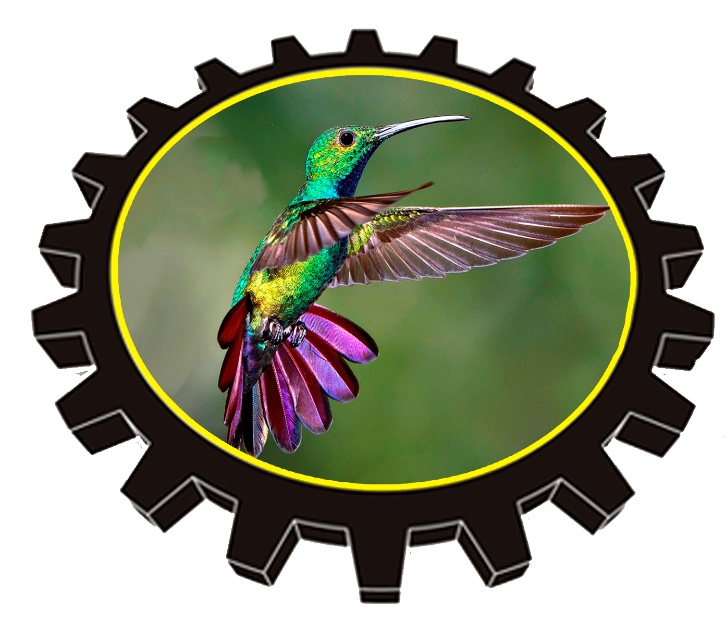 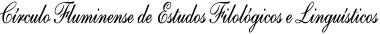 XIV JORNADA NACIONAL DE LINGUÍSTICA E FILOLOGIA DA LÍNGUA PORTUGUESA		XII JORNADA DE LINGUÍSTICA E FILOLOGIA DA UERRDiálogos sobre o ensino de línguas e literatura em Roraima- - - - - - - - - - - - - - - - - - - - - - - - - - - - - - - - - - -04 e 05 de novembro de 2019UERR –Boa Vista- RR Campus de ExcelênciaINSCRIÇÃO COM TRABALHOPreencha os dados solicitados para fins de certificação (não abreviar nome). Após preenchimento, com o ASSUNTO “XIII JNLFLP”, enviar para o e-mail jornadadeletras2019@uerr.edu.br As inscrições devem ser feitas no período de 08.10.19 a 30.10.19 Quaisquer outras dúvidas quanto ao preenchimento desta ficha, entrar em contato pelo e-mail do evento.AUTOR (ES):          (no máximo três por trabalho)ORIENTADOR:        (caso haja)                     E-MAIL:DDD:        TELEFONES:ENDEREÇO:                                                              BAIRRO:CIDADE:                                                         ESTADO:                                                                   CEP:INSTITUIÇÃO DE ORIGEM:SITUAÇÃO ACADÊMICA: (acadêmico, graduado, especialista, mestre ou doutor)MODALIDADE: (comunicação oral)TÍTULO:RESUMO: (escreva aqui o resumo contendo de 100 a 300 palavras. Caso você pretenda apresentar mais de um trabalho, favor preencher um formulário para cada um)MATERIAL:            (  ) DATA SHOW  (  ) NENHUM